History- Holidays Year 2- Holidays Art and Design – Threshold ConceptsHistory- Holidays – How have holidays have changed over time?Milestones-• Learn about changes within living memory • Understand historical concepts such as continuity and change, similarity and difference • Ask historically valid questions • Identify similarities and differences between ways of life in different periods • Ask and answer questions • Understand some of the ways in which we find out about the past • Identify different ways in which the past is represented • Use a wide range of everyday historical terms • Use parts of stories and other sources to show they know and understand key features of events • Use sources to show they know and understand the past • Suggest reasons why changes took place.ScienceLiving Things and their habitats.Identify and name a variety of plants and animals in their habitats, including micro-habitats.Linked texts: 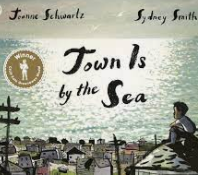 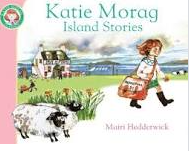 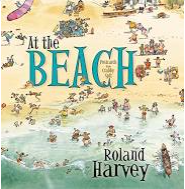 English Focus.English focus text: Non-fiction report.Extended writing outcomes:Using Pie Corbett’s Talk for Writing sequence the children will produce their own mini-leaflet or newspaper report with a focus of the Year 2 Class book ‘Meerkat Mail.’Shorter writing outcomes:To write a personal recount of a class trip to Yorkshire Wildlife Park.Supporting Texts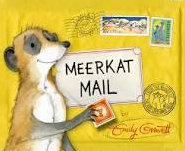 Artist Spotlight: Ivan AivazovskyArt Period: 15th  Century Art Style: SeascapesTo develop ideas:Using vivid colourLight and shadow to create powerful effects.To master techniques: To draw heavy horizons, Sketching some features such as clouds and cliffs before painting ships onto the seascape. Take inspiration from the greats:Jacob van Ruisdael (c. 1628-82) Dutch Golden Age painterKatsushika Hokusai (1760-1849) Japanese printmaker and painter Joseph Turner (1775-1851) English Romantic painter Ivan Aivazovsky (1817-1900) Russian Romantic painter Gustave Courbet (1819-77) French Realist painterClaude Monet (1840-1926) French Impressionist painterHistory- Holidays – How have holidays have changed over time?Milestones-• Learn about changes within living memory • Understand historical concepts such as continuity and change, similarity and difference • Ask historically valid questions • Identify similarities and differences between ways of life in different periods • Ask and answer questions • Understand some of the ways in which we find out about the past • Identify different ways in which the past is represented • Use a wide range of everyday historical terms • Use parts of stories and other sources to show they know and understand key features of events • Use sources to show they know and understand the past • Suggest reasons why changes took place.ScienceLiving Things and their habitats.Identify and name a variety of plants and animals in their habitats, including micro-habitats.Linked texts: English Focus.English focus text: Non-fiction report.Extended writing outcomes:Using Pie Corbett’s Talk for Writing sequence the children will produce their own mini-leaflet or newspaper report with a focus of the Year 2 Class book ‘Meerkat Mail.’Shorter writing outcomes:To write a personal recount of a class trip to Yorkshire Wildlife Park.Supporting TextsCurriculum coverage: DT: Food. Preparing fruits and vegetables.PSHE: Jigsaw- Healthy me.RE: Religion: Islam- Prayer at home.Key Question: Does praying at regular intervals help a Muslim in his/her everyday life?         Music: Charanga. ZootimeI.C.T: Digital Literacy: Word processing and presentationsP.E: Striver. Games 1